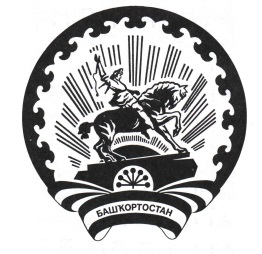 РЕШЕНИЕ«10»   января    2023 г.					                              № 61/1-5с. СтаросубхангуловоО распределении избирательных бюллетеней для голосования на выборах депутатов Совета сельского поселения Иргизлинский сельсовет муниципального района Бурзянский район Республики Башкортостан двадцать девятого созыва, передаваемых участковым избирательным комиссиям для голосования на 15 января 2023 года     	В соответствии с пунктом 13 статьи 77, статьей 79.1 Кодекса Республики Башкортостан о выборах, территориальная избирательная комиссия муниципального района Бурзянский район Республики Башкортостан решила:           	1. Передать в участковые избирательные комиссии №№1639, 1640, 1641 по актам следующее количество избирательных бюллетеней для голосования на выборах депутатов Совета сельского поселения Иргизлинский сельсовет двадцать девятого созыва на 15 января 2023 года:2. Контроль за выполнением настоящего решения возложить на секретаряизбирательной комиссии Гайсину Л.З.Председатель комиссии							С.С. УразаевСекретарь комиссии								Л.З. Гайсинам.п.ТЕРРИТОРИАЛЬНАЯ ИЗБИРАТЕЛЬНАЯ КОМИССИЯ МУНИЦИПАЛЬНОГО РАЙОНА БУРЗЯНСКИЙ РАЙОН РЕСПУБЛИКИ БАШКОРТОСТАНБАШҠОРТОСТАН РЕСПУБЛИКАҺЫБӨРЙӘН РАЙОНЫМУНИЦИПАЛЬ РАЙОН ТЕРРИТОРИАЛЬ ҺАЙЛАУ КОМИССИЯҺЫНомер избирательного участкаНаименование и номер одномандатного избирательного округаКоличество передаваемых избирательных бюллетенейПриме-чаниеИргизлинский УИК №1639Салаватский одномандатный избирательный округ № 191Иргизлинский УИК №1639Арслановский одномандатный избирательный округ № 285Иргизлинский УИК №1639Пугачевский одномандатный избирательный округ № 390Иргизлинский УИК №1639Всего по УИК №1639266Кутановский УИК № 1640Юлаевский одномандатный избирательный округ № 462Кутановский УИК № 1640Агидельский одномандатный избирательный округ № 567Кутановский УИК № 1640Туйбагинский одномандатный избирательный округ № 672Кутановский УИК № 1640Всего по УИК №1640201Максютовский  УИК №1641Максютовский одномандатный избирательный округ № 757Максютовский  УИК №1641Всего по УИК №164157ИТОГОИТОГО524